Comune di Villanova Monteleone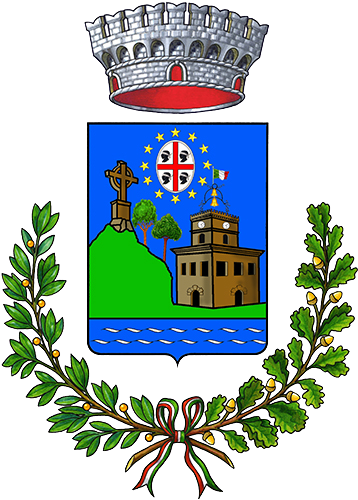 Provincia di SassariAllo Sportello Unico Attività Produttive di ....................................................................................................Protocollo n. ...................... Data di protocollazione ....../....../............ N.B. La presente Comunicazione verrà trasmessa a cura del SUAP alla Regione e al Ministero della Salute.Il sottoscritto ......................................................... nato a .................................... il ....../....../............ nazionalità.......................................... residente in .......................................... Via .................................................... n. ....Codice Fiscale .......................................................... Partita Iva ......................................................................Numero iscrizione al Registro Imprese ............................................................................ del ....../....../............ presso la CCIAA di ........................................................................Telefono .......................................................... Casella PEC ..............................................................................nella sua qualità di: titolare di impresa individuale .............................................................................................................. legale rappresentante della società .....................................................................................................avente sede ....................................................................CF/P.IVA ........................................................................Nr. di iscrizione al Registro Imprese ............................ del ....../....../............COMUNICAA tal fine,consapevole che chi rilascia una dichiarazione falsa, anche in parte, perde i benefici eventualmente conseguiti e subisce sanzioni penaliDICHIARASEZIONE A - VENDITA DI FARMACI DA BANCO E MEDICINALI VETERINARITipologia di vendita: farmaci da banco;  medicinali veterinari;  farmaci da banco e medicinali veterinari;Ubicazione: Via ................................................................................................................ n......./.. all’interno di: esercizio di vicinato in fase avvio dell’attività  in esercizio già avviato; media o grande struttura di vendita  in fase avvio dell’attività in esercizio già avviato.Titolo abilitativo: Autorizzazione/Dia/SCIA/Comunicazione n. .................................... del ....../....../............SEZIONE B - MODIFICHE SOCIETARIEla compagine sociale subirà le seguenti modifiche: .....................................................................................................................................................................................................................................................................;la ragione sociale subirà le seguenti modifiche: da ..........................................................................................a .........................................................................................................................................................................;il legale rappresentante varierà: da ..................................................................................................................a .........................................................................................................................................................................;SEZIONE C – CESSAZIONE DELL’ATTIVITÀa far tempo dal ....../....../............per le seguenti motivazioni:  trasferimento impresa  in proprietà  in gestione (cessione d’azienda, etc.) subentrante: ............................................................................;  re-intestazione precedente titolare .....................................................................................................;  cessazione definitiva dell’attività.Titolo abilitativo: Autorizzazione/Dia/Scia/Comunicazione n. ................ del ....../....../............DICHIARAZIONI OBBLIGATORIEdi essere in possesso dei requisiti morali prescritti dall’art. 71, D.lgs. n. 59/2010 e s.m.i. e che nei propri confronti non sussistono cause di decadenza o sospensione previste dal D.lgs. n. 159/2011, art. 67;solo in caso di società: che le persone sotto elencate sono in possesso dei requisiti morali prescritti dalla vigente normativa e che nei propri confronti non sussistono cause di decadenza o sospensione previste dal D.lgs. 159/2011, art. 67: legale rappresentante: ...........................................................................................................................;socio: .....................................................................................................................................................; altro: .......................................................................................................................................................;di essere consapevole che, per effetto della concentrazione dei regimi amministrativi di cui all’art. 19bis L. 241/90, la presente comunicazione:costituisce allegato alla Scia unica per l’avvio dell’attività in esercizio di vicinato;deve essere presentata contestualmente all’istanza di autorizzazione per la vendita di farmaci da banco e medicinali veterinari in media o grande struttura di vendita;di impegnarsi ad effettuare la vendita di farmaci da banco e medicinali veterinari secondo le disposizioni dell’art. 5 L. n. 248/06 e dell’art. 70 D.lgs. n. 193/06 (come sostituito dall’art. 11, c.14, L. n. 27/2012);di essere informato, tramite apposita informativa resa disponibile dall’ente a cui è indirizzato il presente documento, ai sensi e per gli effetti degli articoli 13 e seg. del Regolamento Generale sulla Protezione dei Dati (RGPD-UE 2016/679), che i dati personali raccolti saranno trattati, anche con strumenti informatici, esclusivamente nell’ambito del procedimento per il quale la presente istanza/dichiarazione viene resa;di essere consapevole, ai sensi degli artt. 71 e ss. del D.P.R. 445/2000 e s.m.i. che, nel caso in cui la Comunicazione contenga false o mendaci dichiarazioni, fatte salve le sanzioni previste dal vigente Codice Penale, essa verrà annullata d'ufficio e in toto ai sensi delle vigenti disposizioni di legge;Data ....../....../............Documento firmato digitalmente ai sensi delle vigenti disposizioni di legge.Allega a pena di irricevibilità della Comunicazione (art. 2, c.2, D.lgs. n. 126/2016):copia documento di identità;copia permesso di soggiorno o carta di soggiorno del firmatario [per cittadini extracomunitari, anche per chi è stato riconosciuto rifugiato politico; se il permesso scade entro 30 giorni, copia della ricevuta della richiesta di rinnovo);quietanza di versamento diritti di segreteria (qualora previsti);procura speciale (solo per le pratiche presentate on-line da un soggetto intermediario);Autorizzazione/Dia/Scia/Comunicazione originale (in caso di cessazione dell’attività).Vendita di farmaci da banco e medicinali veterinariCOMUNICAZIONE(D.lgs. n. 222/2016, Tab. A), Punto 1.10, attività n. 30)A – VENDITA DI FARMACI DA BANCO E MEDICINALI VETERINARI 	B – MODIFICHE SOCIETARIE (compagine/ragione soc./legale rappr.) 	C – CESSAZIONE DELL’ATTIVITÀ 	